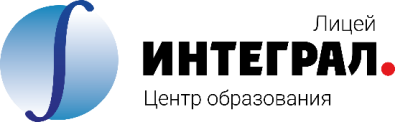 муниципальное автономное общеобразовательное учреждение города НовосибирскаЦентр образования «Лицей ИНТЕГРАЛ»Справка по организации работы ШСКНа период октября 2022 года в составе школьного спортивного клуба 5 секций для обучающихся лицея: волейбол, мини футбол, стрелок, баскетбол, ОФП- -охват - 105; Четыре секции для обучающихся и жителей  Советского района: айкидо, спортивные ролики, воркаут (уличная гимнастика), баскетбол - 115 человек.